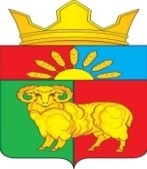 АДМИНИСТРАЦИЯ ЗЛАТОРУНОВСКОГО СЕЛЬСОВЕТАУЖУРСКИЙ РАЙОН КРАСНОЯРСКИЙ КРАЙ                                                       РЕШЕНИЕ 22.04.2020                                         П. Златоруновск                            № 34-167рО внесении изменений в решение №63-184р от 25.11.2014  «Об утвержденииПоложения о системе оплаты труда муниципальных служащих Златоруновскогосельсовета»       Руководствуясь Законом Красноярского края № 17-4356 от 27.12.2005г.  «О предельных нормативах размеров оплаты труда муниципальных служащих», Законом Красноярского края от 05.12.2019 года  № 8-3414 «О краевом бюджете на 2020 год и плановый период 2021–2022 годов»,  Златоруновский сельский Совет депутатов РЕШИЛ:     	1. Изложить Приложение 2 к Решению Златоруновского сельского Совета депутатов №63-184р от 25.11.2014  в новой редакции,  согласно приложению к настоящему решению.  2. Решение вступает в силу с 01 июня 2020 года  и подлежит опубликованию в газете «Златоруновский  Вестник».ЗНАЧЕНИЯ РАЗМЕРОВ ДОЛЖНОСТНЫХ ОКЛАДОВ МУНИЦИПАЛЬНЫХ СЛУЖАЩИХПредседатель Златоруновского сельского Совета депутатов                                      Н.Н. Мисник    Глава Златоруновского сельсовета                                        Д.В.МининПриложение  к Решению от 22.04.2020 № 34-167рНаименование должностиVIIIЗаместитель главы 5044,00Главный бухгалтер4564,00Специалист 1-й категории Экономист4112,00Специалист 1-й категории по работе с молодежью и спорту4112,00Специалист 1-й категории по земельным вопросам4112,00